OSNOVNA ŠOLAKOROŠKA BELA JESENICE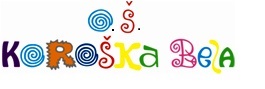 Katalog informacij javnega značaja Osnovne šole Koroška Bela Jesenice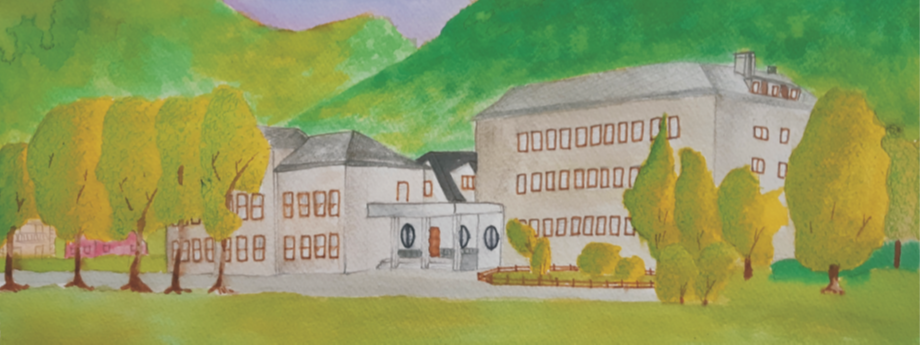 Koroška Bela, 20. 11. 2019		Ravnatelj:		Rok Pekolj1. Osnovni podatki o katalogu1. Osnovni podatki o kataloguNaziv organa:Osnovna šola Koroška Bela Jesenice Cesta talcev 2, 4270 JeseniceTelefon: Tajništvo 04 5806 405Faks: 04 5806 404E-naslov: o-korbela.kr@guest.arnes.siOdgovorna uradna oseba:Rok Pekolj, prof., ravnateljrok.pekolj@oskoroskabela.siDatum prve objave kataloga:1. 9. 2009Datum zadnje spremembe:4. 11. 2019Katalog je dostopen na spletnem naslovu:https://www.oskoroskabela.si/Druge oblike katalogatiskana oblika2. Splošni podatki o organu in informacijah javnega značaja, s katerimi razpolaga2. Splošni podatki o organu in informacijah javnega značaja, s katerimi razpolaga2.a Organigram in podatki o organizaciji organa2.a Organigram in podatki o organizaciji organaKratek opis delovnega področja organa:Osnovnošolsko izobraževanjeSeznam vseh notranjih organizacijskih enotOsnovna šola Koroška Bela Jesenice, Cesta talcev 2, 4270 Jesenice Tel.: 04 5806 405, Fax.: 04 5806 404E-pošta: o-korbela.kr@guest.arnes.siRavnatelj: Rok PekoljPodružnična šola Blejska Dobrava Blejska Dobrava 44, 4273 Blejska DobravaTel: 041 621 023 (šola)
E-pošta :  o-korbela.bld.kr@guest.arnes.si Vodja: Metka Rabič PorOrganigram organaRavnatelj: Rok PekoljPomočnica ravnatelja: Mojca Kavčič Vodja podružnice: Metka Rabič PorTajnica: Dorotea LokovšekSvetovalna delavka: Bernarda HribarKnjižničarka: Polona ZidarevićRačunalničarka: Božena OblakRačunovodkinja: Mirela BektaševićMaterialna knjigovodkinja: Barbara Burnik Tehnični kader: hišnik, kuhar, pomočniki in čistilke v kuhinji, čistilkeStrokovni kader: učitelji in učiteljice ter učiteljice dodatne strokovne pomoči, ki sestavljajo oddelčni in učiteljski zbor.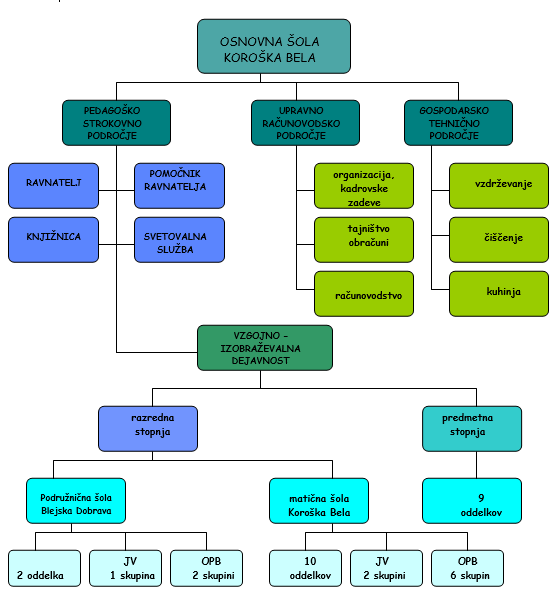 2.b Kontaktni podatki uradne osebe, pristojne za posredovanje informacij2.b Kontaktni podatki uradne osebe, pristojne za posredovanje informacijPristojna oseba:Dorotea Lokovšek, tajnica04 5806 4052.c Seznam zakonov, podzakonskih aktov in predpisov Evropskih skupnosti z delovnega področja organa (preko državnega, lokalnega oziroma evropskega registra predpisov)2.c Seznam zakonov, podzakonskih aktov in predpisov Evropskih skupnosti z delovnega področja organa (preko državnega, lokalnega oziroma evropskega registra predpisov)Notranji pravilniki in predpisiAkt o ustanovitviHišni red Osnovne šole Koroška Bela JesenicePravila šolskega reda Osnovne šole Koroška Bela JeseniceVzgojni načrtRazvojni načrtPravila šolske prehranePravilnik o podrobnejših kriterijih in postopku za dodelitev občinskih sredstev za subvencioniranje šolske prehranePravilnik o podrobnejših kriterijih in postopku za uveljavljanje dodelitve sredstev za subvencioniranju šole v naraviPravila o prilagajanju šolskih obveznostiPravilnik šolskega skladaPoslovnik sveta starševSklep o hrambi in uporabi žigov in štampiljkAkt o sistemizaciji delovnih mestPoslovnik o delu svet zavodaPravila šolskega skladaPravilnik o poslovnem, obratovalnem in delovnem času ter uradnih urah v Osnovni šoli Koroška Bela Jesenice Navodila o ravnanju in ukrepih za preprečevanje trpinčenja na delovnem mestu (mobbing) ter odpravo posledic Poslovnik o delu pritožbene komisije Osnovne šole Koroška BelaPravilnik o razpolaganju in uporabi daril v Osnovni šoli Koroška Bela Pravilnik o videonadzornem in protivlomnem alarmnem sistemuNačrt preprečevanja nastajanja legionele v vodovodni napeljaviNačrt zagotavljanja kontinuiranega dela v primeru pandemske gripeRegister tveganjNavodila za izvajanje pravil o letnem dopustu zaposlenihPravilnik o obdelavi osebnih podatkov vključno z zagotavljanjem varnosti osebnih podatkov in politiko varstva osebnih podatkov zaposlenihKatalog zbirk osebnih podatkov OŠ Koroška Bela JesenicePravilnik o osebni varovalni opremiPravilnik o preprečevanju dela pod vplivom alkohola ali nekaj podobnegaKodeks ravnanja javnih uslužbencevPožarni redPožarni načrtNačrt evakuacije ob naravnih in drugih nesrečahPravilnik o računovodstvuDržavni predpisiZakon o organizaciji in financiranju vzgoje in izobraževanje (ZOFVI)Zakon o osnovni šoli (ZOsn)Zakon o usmerjanju otrok s posebnimi potrebami (ZUOPP-1)Zakon o šolski inšpekciji (ZSolI)Zakon o kolektivnih pogodbahZakon o zavodihZakon o delovnih razmerjihZakon o javnih uslužbencihZakon o spremembah in dopolnitvah zakona o javnih uslužbencihKolektivna pogodba za javni sektorKolektivna pogodba za negospodarske dejavnosti v RSZakon o sistemu plač v javnem sektorjuZakon o spremembah in dopolnitvah sistema plač v javnem sektorjuPravilnik o napredovanju zaposlenih v vzgoji in izobraževanju v nazivePravilnik o pripravništvu in o strokovnem izpitu delavcev na področju vzgoje in izobraževanjaKolektivna pogodba za dejavnost vzgoje in izobraževanjaPravilnih o napredovanju zaposlenih v vrtcih in šolah v plačilne razredeUredba o napredovanju javnih uslužbencev v plačne razredePravilni o upravljanju učbeniških skladovZakon o javnih naročilihPravilnik o pogojih, ki jih morajo izpolnjevati vozila in vozniki vozil, s katerimi se vozijo skupine otrokZakon o knjižničarstvuOdredba o obvezni vsebini razpisne in ponudbene dokumentacijeZakon o varstvu osebnih podatkovZakon o dostopu do informacij javnega značajaZakon o splošnem upravnem postopkuZakon o spremembah in dopolnitvah Zakona o osnovni šoliPravilnik o preverjanju in ocenjevanju znanja ter napredovanju učencev v OŠPravilnik o dokumentaciji v osnovni šoliPravilnik o šolskem koledarjuPravilnik o zbiranju osebnih podatkov na področju osnovnošolskega izobraževanjaPravilnih o spremembah in dopolnitvah Pravilnika o zbiranju osebnih podatkov na področju osnovnošolskega izobraževanjaPravilnik o publikaciji v osnovni šoliPravilnik o normativih in standardih za izvajanje programa osnovne šolePravilnik o spremembah in dopolnitvah Pravilnika o normativih in standardih za izvajanje programa osnovne šoleZakon o šolski prehraniPravilnik o nacionalnem preverjanju znanja v osnovni šoliPravilnik o izobrazbi učiteljev in drugih strokovnih delavcev v izobraževalnem programu osnovne šolePravilnik o financiranju šole v naraviPravilnik o spremembah in dopolnitvi Pravilnika o financiranju šole v naraviPredpisi lokalnih skupnostihttps://www.jesenice.si/za-obcana/register-predpisov2.d Seznam strateških in programskih dokumentov po vsebinskih sklopih2.d Seznam strateških in programskih dokumentov po vsebinskih sklopihSeznam strateških in programskih dokumentov LDN 2019/20pedagoško poročilo 2018/19Poročilo o samoevalvaciji 2018/19javna naročilaučbeniški skladPublikacija 2019/20razvojni načrtfinančni načrtletno poročilo2.e Seznam vrst upravnih, sodnih ali zakonodajnih postopkov2.e Seznam vrst upravnih, sodnih ali zakonodajnih postopkovVrste postopkov, ki jih vodi organpostopki iz 60. a člena Zakona o osnovni šoli (postopki v zvezi z vpisom, prestopom, prešolanjem, odložitvijo šolanja, oprostitvijo sodelovanja pri posameznem predmetu, prepovedjo obiskovanja osnovne šole po izpolnitvi osnovnošolske obveznosti, statusom učenca, ki se vzporedno izobražuje oziroma statusom športnika in v zvezi z dodelitvijo sredstev učencev, ki zaradi socialnega položaja ne zmorejo v celoti plačati prispevkov za materialne stroške programa (šola v naravi, prehrana, učbeniki)postopki javnega naročanjanapredovanje delavcev v nazive in plačne razredepostopki priznavanja tujega izobraževanjapriprava, razpis in sklepanje delovnih razmerijpriprava pravilnikov o spremembi šolske zakonodajeimenovanja komisijurejanje finančnih zadevimenovanje ravnateljasprejemanje Letnega delovnega načrtasprejemanje poslovnega in finančnega poročilasprejemanje realizacije LDNodločanje o pritožbah na dajanje informacij javnega značajapostopki z zahtevo za dostop ali ponovno uporabo informacij javnega značajapostopki z zahtevo za seznanitev z lastnimi osebnimi podatki2.f Seznam drugih informatiziranih zbirk podatkov2.f Seznam drugih informatiziranih zbirk podatkovSeznam zbirkPopis nepremičnih in premoženjskega stanja zavoda Zbirka podatkov o učencih, vpisanih v osnovno šolo in njihovih starših (podatki niso javno dostopni)Zbirka podatkov o napredovanju učencev, izdanih spričevalih, vzgojnih opominih in drugih listinah (podatki niso javno dostopni)Zbirka podatkov o gibalnih sposobnostih in morfoloških značilnostih učencev (podatki niso javno dostopni)Zbirka podatkov o učencih, ki potrebujejo pomoč oziroma svetovanje (podatki niso javno dostopni)Zbirka osebnih podatkov o pripravljenosti otroka na vstop v osnovno šolo (podatki niso javno dostopni)Zbira podatkov o članih organov zavodaEvidence s področja dela in socialne varnosti (podatki niso javno dostopni)Evidenca o zaposlenih delavcihEvidenca o osebnem dohodku zaposlenega delavca Evidenca o poškodbah pri delu3. Opis načina dostopa do drugih informacij javnega značaja3. Opis načina dostopa do drugih informacij javnega značajaOpis dostopa do posameznih sklopov informacij:Večina informacij je objavljenih na šolski spletni strani. Do ostalih informacij javnega značaja lahko dostopate na podlagi individualne zahteve, ki jo lahko pošljete po navadni ali elektronski pošti. V zahtevi poleg opredelitve informacij, ki jih zahtevate, navedite tudi obliko (fotokopije, e-oblika, vpogled), v kateri želite informacije prejeti. O vaši zahtevi bomo odločili najkasneje v 20 delovnih dneh. Vpogled v obsežnejše sklope informacij javnega značaja je mogoč v prostorih šole po predhodnem dogovoru v času uradnih ur (7.30−14.30, med počitnicami 8.00−13.00). Materialne stroške za dostop do informacij javnega značaja zaračunamo po spodaj objavljenem stroškovniku. Postopek dostopa in ponovne uporabe informacij javnega značaja se izvaja po Zakonu o dostopu do informacij javnega značaja (Uradni list RS 51/06-UPB2 s spremembami in dopolnitvami) in Uredbi o posredovanju in ponovni uporabi informacij javnega značaja (Uradni list RS 24/06 in nadaljnji).4. Seznam najpogosteje zahtevanih javnega značaja4. Seznam najpogosteje zahtevanih javnega značajaSeznam desetih najpogosteje zahtevanih informacij oziroma tematskih sklopov  potrdilo o šolanju seznam učencev urnik izpis iz evidence